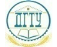 МИНИСТЕРСТВО НАУКИ И ВЫСШЕГО ОБРАЗОВАНИЯ РОССИЙСКОЙ ФЕДЕРАЦИИМИНИСТЕРСТВО НАУКИ И ВЫСШЕГО ОБРАЗОВАНИЯ РОССИЙСКОЙ ФЕДЕРАЦИИМИНИСТЕРСТВО НАУКИ И ВЫСШЕГО ОБРАЗОВАНИЯ РОССИЙСКОЙ ФЕДЕРАЦИИМИНИСТЕРСТВО НАУКИ И ВЫСШЕГО ОБРАЗОВАНИЯ РОССИЙСКОЙ ФЕДЕРАЦИИМИНИСТЕРСТВО НАУКИ И ВЫСШЕГО ОБРАЗОВАНИЯ РОССИЙСКОЙ ФЕДЕРАЦИИМИНИСТЕРСТВО НАУКИ И ВЫСШЕГО ОБРАЗОВАНИЯ РОССИЙСКОЙ ФЕДЕРАЦИИМИНИСТЕРСТВО НАУКИ И ВЫСШЕГО ОБРАЗОВАНИЯ РОССИЙСКОЙ ФЕДЕРАЦИИМИНИСТЕРСТВО НАУКИ И ВЫСШЕГО ОБРАЗОВАНИЯ РОССИЙСКОЙ ФЕДЕРАЦИИМИНИСТЕРСТВО НАУКИ И ВЫСШЕГО ОБРАЗОВАНИЯ РОССИЙСКОЙ ФЕДЕРАЦИИМИНИСТЕРСТВО НАУКИ И ВЫСШЕГО ОБРАЗОВАНИЯ РОССИЙСКОЙ ФЕДЕРАЦИИМИНИСТЕРСТВО НАУКИ И ВЫСШЕГО ОБРАЗОВАНИЯ РОССИЙСКОЙ ФЕДЕРАЦИИМИНИСТЕРСТВО НАУКИ И ВЫСШЕГО ОБРАЗОВАНИЯ РОССИЙСКОЙ ФЕДЕРАЦИИМИНИСТЕРСТВО НАУКИ И ВЫСШЕГО ОБРАЗОВАНИЯ РОССИЙСКОЙ ФЕДЕРАЦИИМИНИСТЕРСТВО НАУКИ И ВЫСШЕГО ОБРАЗОВАНИЯ РОССИЙСКОЙ ФЕДЕРАЦИИМИНИСТЕРСТВО НАУКИ И ВЫСШЕГО ОБРАЗОВАНИЯ РОССИЙСКОЙ ФЕДЕРАЦИИМИНИСТЕРСТВО НАУКИ И ВЫСШЕГО ОБРАЗОВАНИЯ РОССИЙСКОЙ ФЕДЕРАЦИИМИНИСТЕРСТВО НАУКИ И ВЫСШЕГО ОБРАЗОВАНИЯ РОССИЙСКОЙ ФЕДЕРАЦИИМИНИСТЕРСТВО НАУКИ И ВЫСШЕГО ОБРАЗОВАНИЯ РОССИЙСКОЙ ФЕДЕРАЦИИМИНИСТЕРСТВО НАУКИ И ВЫСШЕГО ОБРАЗОВАНИЯ РОССИЙСКОЙ ФЕДЕРАЦИИФЕДЕРАЛЬНОЕ ГОСУДАРСТВЕННОЕ БЮДЖЕТНОЕ ОБРАЗОВАТЕЛЬНОЕ УЧРЕЖДЕНИЕ ВЫСШЕГО ОБРАЗОВАНИЯ«ДОНСКОЙ ГОСУДАРСТВЕННЫЙ ТЕХНИЧЕСКИЙ УНИВЕРСИТЕТ»(ДГТУ)ФЕДЕРАЛЬНОЕ ГОСУДАРСТВЕННОЕ БЮДЖЕТНОЕ ОБРАЗОВАТЕЛЬНОЕ УЧРЕЖДЕНИЕ ВЫСШЕГО ОБРАЗОВАНИЯ«ДОНСКОЙ ГОСУДАРСТВЕННЫЙ ТЕХНИЧЕСКИЙ УНИВЕРСИТЕТ»(ДГТУ)ФЕДЕРАЛЬНОЕ ГОСУДАРСТВЕННОЕ БЮДЖЕТНОЕ ОБРАЗОВАТЕЛЬНОЕ УЧРЕЖДЕНИЕ ВЫСШЕГО ОБРАЗОВАНИЯ«ДОНСКОЙ ГОСУДАРСТВЕННЫЙ ТЕХНИЧЕСКИЙ УНИВЕРСИТЕТ»(ДГТУ)ФЕДЕРАЛЬНОЕ ГОСУДАРСТВЕННОЕ БЮДЖЕТНОЕ ОБРАЗОВАТЕЛЬНОЕ УЧРЕЖДЕНИЕ ВЫСШЕГО ОБРАЗОВАНИЯ«ДОНСКОЙ ГОСУДАРСТВЕННЫЙ ТЕХНИЧЕСКИЙ УНИВЕРСИТЕТ»(ДГТУ)ФЕДЕРАЛЬНОЕ ГОСУДАРСТВЕННОЕ БЮДЖЕТНОЕ ОБРАЗОВАТЕЛЬНОЕ УЧРЕЖДЕНИЕ ВЫСШЕГО ОБРАЗОВАНИЯ«ДОНСКОЙ ГОСУДАРСТВЕННЫЙ ТЕХНИЧЕСКИЙ УНИВЕРСИТЕТ»(ДГТУ)ФЕДЕРАЛЬНОЕ ГОСУДАРСТВЕННОЕ БЮДЖЕТНОЕ ОБРАЗОВАТЕЛЬНОЕ УЧРЕЖДЕНИЕ ВЫСШЕГО ОБРАЗОВАНИЯ«ДОНСКОЙ ГОСУДАРСТВЕННЫЙ ТЕХНИЧЕСКИЙ УНИВЕРСИТЕТ»(ДГТУ)ФЕДЕРАЛЬНОЕ ГОСУДАРСТВЕННОЕ БЮДЖЕТНОЕ ОБРАЗОВАТЕЛЬНОЕ УЧРЕЖДЕНИЕ ВЫСШЕГО ОБРАЗОВАНИЯ«ДОНСКОЙ ГОСУДАРСТВЕННЫЙ ТЕХНИЧЕСКИЙ УНИВЕРСИТЕТ»(ДГТУ)ФЕДЕРАЛЬНОЕ ГОСУДАРСТВЕННОЕ БЮДЖЕТНОЕ ОБРАЗОВАТЕЛЬНОЕ УЧРЕЖДЕНИЕ ВЫСШЕГО ОБРАЗОВАНИЯ«ДОНСКОЙ ГОСУДАРСТВЕННЫЙ ТЕХНИЧЕСКИЙ УНИВЕРСИТЕТ»(ДГТУ)ФЕДЕРАЛЬНОЕ ГОСУДАРСТВЕННОЕ БЮДЖЕТНОЕ ОБРАЗОВАТЕЛЬНОЕ УЧРЕЖДЕНИЕ ВЫСШЕГО ОБРАЗОВАНИЯ«ДОНСКОЙ ГОСУДАРСТВЕННЫЙ ТЕХНИЧЕСКИЙ УНИВЕРСИТЕТ»(ДГТУ)ФЕДЕРАЛЬНОЕ ГОСУДАРСТВЕННОЕ БЮДЖЕТНОЕ ОБРАЗОВАТЕЛЬНОЕ УЧРЕЖДЕНИЕ ВЫСШЕГО ОБРАЗОВАНИЯ«ДОНСКОЙ ГОСУДАРСТВЕННЫЙ ТЕХНИЧЕСКИЙ УНИВЕРСИТЕТ»(ДГТУ)ФЕДЕРАЛЬНОЕ ГОСУДАРСТВЕННОЕ БЮДЖЕТНОЕ ОБРАЗОВАТЕЛЬНОЕ УЧРЕЖДЕНИЕ ВЫСШЕГО ОБРАЗОВАНИЯ«ДОНСКОЙ ГОСУДАРСТВЕННЫЙ ТЕХНИЧЕСКИЙ УНИВЕРСИТЕТ»(ДГТУ)ФЕДЕРАЛЬНОЕ ГОСУДАРСТВЕННОЕ БЮДЖЕТНОЕ ОБРАЗОВАТЕЛЬНОЕ УЧРЕЖДЕНИЕ ВЫСШЕГО ОБРАЗОВАНИЯ«ДОНСКОЙ ГОСУДАРСТВЕННЫЙ ТЕХНИЧЕСКИЙ УНИВЕРСИТЕТ»(ДГТУ)ФЕДЕРАЛЬНОЕ ГОСУДАРСТВЕННОЕ БЮДЖЕТНОЕ ОБРАЗОВАТЕЛЬНОЕ УЧРЕЖДЕНИЕ ВЫСШЕГО ОБРАЗОВАНИЯ«ДОНСКОЙ ГОСУДАРСТВЕННЫЙ ТЕХНИЧЕСКИЙ УНИВЕРСИТЕТ»(ДГТУ)ФЕДЕРАЛЬНОЕ ГОСУДАРСТВЕННОЕ БЮДЖЕТНОЕ ОБРАЗОВАТЕЛЬНОЕ УЧРЕЖДЕНИЕ ВЫСШЕГО ОБРАЗОВАНИЯ«ДОНСКОЙ ГОСУДАРСТВЕННЫЙ ТЕХНИЧЕСКИЙ УНИВЕРСИТЕТ»(ДГТУ)ФЕДЕРАЛЬНОЕ ГОСУДАРСТВЕННОЕ БЮДЖЕТНОЕ ОБРАЗОВАТЕЛЬНОЕ УЧРЕЖДЕНИЕ ВЫСШЕГО ОБРАЗОВАНИЯ«ДОНСКОЙ ГОСУДАРСТВЕННЫЙ ТЕХНИЧЕСКИЙ УНИВЕРСИТЕТ»(ДГТУ)ФЕДЕРАЛЬНОЕ ГОСУДАРСТВЕННОЕ БЮДЖЕТНОЕ ОБРАЗОВАТЕЛЬНОЕ УЧРЕЖДЕНИЕ ВЫСШЕГО ОБРАЗОВАНИЯ«ДОНСКОЙ ГОСУДАРСТВЕННЫЙ ТЕХНИЧЕСКИЙ УНИВЕРСИТЕТ»(ДГТУ)ФЕДЕРАЛЬНОЕ ГОСУДАРСТВЕННОЕ БЮДЖЕТНОЕ ОБРАЗОВАТЕЛЬНОЕ УЧРЕЖДЕНИЕ ВЫСШЕГО ОБРАЗОВАНИЯ«ДОНСКОЙ ГОСУДАРСТВЕННЫЙ ТЕХНИЧЕСКИЙ УНИВЕРСИТЕТ»(ДГТУ)ФЕДЕРАЛЬНОЕ ГОСУДАРСТВЕННОЕ БЮДЖЕТНОЕ ОБРАЗОВАТЕЛЬНОЕ УЧРЕЖДЕНИЕ ВЫСШЕГО ОБРАЗОВАНИЯ«ДОНСКОЙ ГОСУДАРСТВЕННЫЙ ТЕХНИЧЕСКИЙ УНИВЕРСИТЕТ»(ДГТУ)ФЕДЕРАЛЬНОЕ ГОСУДАРСТВЕННОЕ БЮДЖЕТНОЕ ОБРАЗОВАТЕЛЬНОЕ УЧРЕЖДЕНИЕ ВЫСШЕГО ОБРАЗОВАНИЯ«ДОНСКОЙ ГОСУДАРСТВЕННЫЙ ТЕХНИЧЕСКИЙ УНИВЕРСИТЕТ»(ДГТУ)УТВЕРЖДАЮУТВЕРЖДАЮУТВЕРЖДАЮУТВЕРЖДАЮУТВЕРЖДАЮДиректорДиректорДиректорДиректорДиректор__________________________________________________________________________________________________________________________________________________________________________________________________________________МенеджментМенеджментМенеджментМенеджментМенеджментМенеджментМенеджментМенеджментМенеджментМенеджментМенеджментМенеджментМенеджментМенеджментМенеджментМенеджментМенеджментМенеджментМенеджментрабочая программа дисциплины рабочая программа дисциплины рабочая программа дисциплины рабочая программа дисциплины рабочая программа дисциплины рабочая программа дисциплины рабочая программа дисциплины рабочая программа дисциплины рабочая программа дисциплины рабочая программа дисциплины рабочая программа дисциплины рабочая программа дисциплины рабочая программа дисциплины рабочая программа дисциплины рабочая программа дисциплины рабочая программа дисциплины рабочая программа дисциплины рабочая программа дисциплины рабочая программа дисциплины Закреплена заЗакреплена заУчебный планУчебный планУчебный планУчебный план38.02.02-14-1-2650 2022-2023.plxСтраховое дело (по отраслям)Профиль получаемого профессионального образования при реализации программы среднего общего образования: социально-экономический38.02.02-14-1-2650 2022-2023.plxСтраховое дело (по отраслям)Профиль получаемого профессионального образования при реализации программы среднего общего образования: социально-экономический38.02.02-14-1-2650 2022-2023.plxСтраховое дело (по отраслям)Профиль получаемого профессионального образования при реализации программы среднего общего образования: социально-экономический38.02.02-14-1-2650 2022-2023.plxСтраховое дело (по отраслям)Профиль получаемого профессионального образования при реализации программы среднего общего образования: социально-экономический38.02.02-14-1-2650 2022-2023.plxСтраховое дело (по отраслям)Профиль получаемого профессионального образования при реализации программы среднего общего образования: социально-экономический38.02.02-14-1-2650 2022-2023.plxСтраховое дело (по отраслям)Профиль получаемого профессионального образования при реализации программы среднего общего образования: социально-экономический38.02.02-14-1-2650 2022-2023.plxСтраховое дело (по отраслям)Профиль получаемого профессионального образования при реализации программы среднего общего образования: социально-экономический38.02.02-14-1-2650 2022-2023.plxСтраховое дело (по отраслям)Профиль получаемого профессионального образования при реализации программы среднего общего образования: социально-экономический38.02.02-14-1-2650 2022-2023.plxСтраховое дело (по отраслям)Профиль получаемого профессионального образования при реализации программы среднего общего образования: социально-экономический38.02.02-14-1-2650 2022-2023.plxСтраховое дело (по отраслям)Профиль получаемого профессионального образования при реализации программы среднего общего образования: социально-экономический38.02.02-14-1-2650 2022-2023.plxСтраховое дело (по отраслям)Профиль получаемого профессионального образования при реализации программы среднего общего образования: социально-экономический38.02.02-14-1-2650 2022-2023.plxСтраховое дело (по отраслям)Профиль получаемого профессионального образования при реализации программы среднего общего образования: социально-экономический38.02.02-14-1-2650 2022-2023.plxСтраховое дело (по отраслям)Профиль получаемого профессионального образования при реализации программы среднего общего образования: социально-экономический38.02.02-14-1-2650 2022-2023.plxСтраховое дело (по отраслям)Профиль получаемого профессионального образования при реализации программы среднего общего образования: социально-экономический38.02.02-14-1-2650 2022-2023.plxСтраховое дело (по отраслям)Профиль получаемого профессионального образования при реализации программы среднего общего образования: социально-экономический38.02.02-14-1-2650 2022-2023.plxСтраховое дело (по отраслям)Профиль получаемого профессионального образования при реализации программы среднего общего образования: социально-экономический38.02.02-14-1-2650 2022-2023.plxСтраховое дело (по отраслям)Профиль получаемого профессионального образования при реализации программы среднего общего образования: социально-экономический38.02.02-14-1-2650 2022-2023.plxСтраховое дело (по отраслям)Профиль получаемого профессионального образования при реализации программы среднего общего образования: социально-экономический38.02.02-14-1-2650 2022-2023.plxСтраховое дело (по отраслям)Профиль получаемого профессионального образования при реализации программы среднего общего образования: социально-экономический38.02.02-14-1-2650 2022-2023.plxСтраховое дело (по отраслям)Профиль получаемого профессионального образования при реализации программы среднего общего образования: социально-экономический38.02.02-14-1-2650 2022-2023.plxСтраховое дело (по отраслям)Профиль получаемого профессионального образования при реализации программы среднего общего образования: социально-экономический38.02.02-14-1-2650 2022-2023.plxСтраховое дело (по отраслям)Профиль получаемого профессионального образования при реализации программы среднего общего образования: социально-экономический38.02.02-14-1-2650 2022-2023.plxСтраховое дело (по отраслям)Профиль получаемого профессионального образования при реализации программы среднего общего образования: социально-экономический38.02.02-14-1-2650 2022-2023.plxСтраховое дело (по отраслям)Профиль получаемого профессионального образования при реализации программы среднего общего образования: социально-экономический38.02.02-14-1-2650 2022-2023.plxСтраховое дело (по отраслям)Профиль получаемого профессионального образования при реализации программы среднего общего образования: социально-экономический38.02.02-14-1-2650 2022-2023.plxСтраховое дело (по отраслям)Профиль получаемого профессионального образования при реализации программы среднего общего образования: социально-экономический38.02.02-14-1-2650 2022-2023.plxСтраховое дело (по отраслям)Профиль получаемого профессионального образования при реализации программы среднего общего образования: социально-экономический38.02.02-14-1-2650 2022-2023.plxСтраховое дело (по отраслям)Профиль получаемого профессионального образования при реализации программы среднего общего образования: социально-экономическийКвалификацияКвалификацияКвалификацияКвалификацияспециалист страхового деласпециалист страхового деласпециалист страхового деласпециалист страхового деласпециалист страхового деласпециалист страхового деласпециалист страхового деласпециалист страхового деласпециалист страхового деласпециалист страхового деласпециалист страхового деласпециалист страхового деласпециалист страхового деласпециалист страхового делаФорма обученияФорма обученияФорма обученияФорма обученияочнаяочнаяочнаяочнаяочнаяочнаяочнаяочнаяочнаяочнаяочнаяочнаяочнаяочнаяОбщая трудоемкостьОбщая трудоемкостьОбщая трудоемкость0 ЗЕТ0 ЗЕТ0 ЗЕТ0 ЗЕТЧасов по учебному плануЧасов по учебному плануЧасов по учебному плануЧасов по учебному плануЧасов по учебному плану7272Формы контроля  в семестрах:Формы контроля  в семестрах:Формы контроля  в семестрах:Формы контроля  в семестрах:Формы контроля  в семестрах:в том числе:в том числе:в том числе:в том числе:в том числе:зачеты с оценкой 4зачеты с оценкой 4зачеты с оценкой 4аудиторные занятияаудиторные занятияаудиторные занятияаудиторные занятия4848зачеты с оценкой 4зачеты с оценкой 4зачеты с оценкой 4самостоятельная работасамостоятельная работасамостоятельная работасамостоятельная работа2222Распределение часов дисциплины по семестрамРаспределение часов дисциплины по семестрамРаспределение часов дисциплины по семестрамРаспределение часов дисциплины по семестрамРаспределение часов дисциплины по семестрамРаспределение часов дисциплины по семестрамСеместр44ИтогоИтогоИтогоНедель2424ИтогоИтогоИтогоВид занятийУПРПУПУПРПЛекции2424242424Практические2424242424Консультации22222Итого ауд.4848484848Сам. работа2222222222Итого7272727272УП: 38.02.02-14-1-2650 2022-2023.plxУП: 38.02.02-14-1-2650 2022-2023.plxУП: 38.02.02-14-1-2650 2022-2023.plxУП: 38.02.02-14-1-2650 2022-2023.plxУП: 38.02.02-14-1-2650 2022-2023.plxстр. 3Программу составил(и):Программу составил(и):Программу составил(и):Программу составил(и):Преп., И.И. Филиппова _________________Преп., И.И. Филиппова _________________Преп., И.И. Филиппова _________________Преп., И.И. Филиппова _________________Преп., И.И. Филиппова _________________Преп., И.И. Филиппова _________________Преп., И.И. Филиппова _________________Преп., И.И. Филиппова _________________Преп., И.И. Филиппова _________________Преп., И.И. Филиппова _________________Рецензент(ы):Рецензент(ы):Рецензент(ы):Рецензент(ы):__________________________________________________________________________________________________________________________________________________________________________Рабочая программа дисциплины (модуля)Рабочая программа дисциплины (модуля)Рабочая программа дисциплины (модуля)Рабочая программа дисциплины (модуля)Рабочая программа дисциплины (модуля)Рабочая программа дисциплины (модуля)Рабочая программа дисциплины (модуля)МенеджментМенеджментМенеджментМенеджментМенеджментМенеджментМенеджментМенеджментМенеджментМенеджментразработана в соответствии с ФГОС СПО:разработана в соответствии с ФГОС СПО:разработана в соответствии с ФГОС СПО:разработана в соответствии с ФГОС СПО:разработана в соответствии с ФГОС СПО:разработана в соответствии с ФГОС СПО:разработана в соответствии с ФГОС СПО:Федеральный государственный образовательный стандарт среднего профессионального образования по специальности 38.02.02 СТРАХОВОЕ ДЕЛО (ПО ОТРАСЛЯМ) (уровень подготовки кадров высшей квалификации). (приказ Минобрнауки России от 28.07.2014 г. № 833)Федеральный государственный образовательный стандарт среднего профессионального образования по специальности 38.02.02 СТРАХОВОЕ ДЕЛО (ПО ОТРАСЛЯМ) (уровень подготовки кадров высшей квалификации). (приказ Минобрнауки России от 28.07.2014 г. № 833)Федеральный государственный образовательный стандарт среднего профессионального образования по специальности 38.02.02 СТРАХОВОЕ ДЕЛО (ПО ОТРАСЛЯМ) (уровень подготовки кадров высшей квалификации). (приказ Минобрнауки России от 28.07.2014 г. № 833)Федеральный государственный образовательный стандарт среднего профессионального образования по специальности 38.02.02 СТРАХОВОЕ ДЕЛО (ПО ОТРАСЛЯМ) (уровень подготовки кадров высшей квалификации). (приказ Минобрнауки России от 28.07.2014 г. № 833)Федеральный государственный образовательный стандарт среднего профессионального образования по специальности 38.02.02 СТРАХОВОЕ ДЕЛО (ПО ОТРАСЛЯМ) (уровень подготовки кадров высшей квалификации). (приказ Минобрнауки России от 28.07.2014 г. № 833)Федеральный государственный образовательный стандарт среднего профессионального образования по специальности 38.02.02 СТРАХОВОЕ ДЕЛО (ПО ОТРАСЛЯМ) (уровень подготовки кадров высшей квалификации). (приказ Минобрнауки России от 28.07.2014 г. № 833)Федеральный государственный образовательный стандарт среднего профессионального образования по специальности 38.02.02 СТРАХОВОЕ ДЕЛО (ПО ОТРАСЛЯМ) (уровень подготовки кадров высшей квалификации). (приказ Минобрнауки России от 28.07.2014 г. № 833)Федеральный государственный образовательный стандарт среднего профессионального образования по специальности 38.02.02 СТРАХОВОЕ ДЕЛО (ПО ОТРАСЛЯМ) (уровень подготовки кадров высшей квалификации). (приказ Минобрнауки России от 28.07.2014 г. № 833)Федеральный государственный образовательный стандарт среднего профессионального образования по специальности 38.02.02 СТРАХОВОЕ ДЕЛО (ПО ОТРАСЛЯМ) (уровень подготовки кадров высшей квалификации). (приказ Минобрнауки России от 28.07.2014 г. № 833)Федеральный государственный образовательный стандарт среднего профессионального образования по специальности 38.02.02 СТРАХОВОЕ ДЕЛО (ПО ОТРАСЛЯМ) (уровень подготовки кадров высшей квалификации). (приказ Минобрнауки России от 28.07.2014 г. № 833)составлена на основании учебного плана:составлена на основании учебного плана:составлена на основании учебного плана:составлена на основании учебного плана:составлена на основании учебного плана:составлена на основании учебного плана:составлена на основании учебного плана:Страховое дело (по отраслям)Профиль получаемого профессионального образования при реализации программы среднего общего образования: социально-экономическийСтраховое дело (по отраслям)Профиль получаемого профессионального образования при реализации программы среднего общего образования: социально-экономическийСтраховое дело (по отраслям)Профиль получаемого профессионального образования при реализации программы среднего общего образования: социально-экономическийСтраховое дело (по отраслям)Профиль получаемого профессионального образования при реализации программы среднего общего образования: социально-экономическийСтраховое дело (по отраслям)Профиль получаемого профессионального образования при реализации программы среднего общего образования: социально-экономическийСтраховое дело (по отраслям)Профиль получаемого профессионального образования при реализации программы среднего общего образования: социально-экономическийСтраховое дело (по отраслям)Профиль получаемого профессионального образования при реализации программы среднего общего образования: социально-экономическийСтраховое дело (по отраслям)Профиль получаемого профессионального образования при реализации программы среднего общего образования: социально-экономическийСтраховое дело (по отраслям)Профиль получаемого профессионального образования при реализации программы среднего общего образования: социально-экономическийСтраховое дело (по отраслям)Профиль получаемого профессионального образования при реализации программы среднего общего образования: социально-экономическийутвержденного Педагогическим советом от 30.06.2022 протокол № 6.утвержденного Педагогическим советом от 30.06.2022 протокол № 6.утвержденного Педагогическим советом от 30.06.2022 протокол № 6.утвержденного Педагогическим советом от 30.06.2022 протокол № 6.утвержденного Педагогическим советом от 30.06.2022 протокол № 6.утвержденного Педагогическим советом от 30.06.2022 протокол № 6.утвержденного Педагогическим советом от 30.06.2022 протокол № 6.утвержденного Педагогическим советом от 30.06.2022 протокол № 6.утвержденного Педагогическим советом от 30.06.2022 протокол № 6.утвержденного Педагогическим советом от 30.06.2022 протокол № 6.Рабочая программа одобрена на заседании ЦКРабочая программа одобрена на заседании ЦКРабочая программа одобрена на заседании ЦКРабочая программа одобрена на заседании ЦКРабочая программа одобрена на заседании ЦКРабочая программа одобрена на заседании ЦКРабочая программа одобрена на заседании ЦКРабочая программа одобрена на заседании ЦКРабочая программа одобрена на заседании ЦКРабочая программа одобрена на заседании ЦКПротокол от 30.06.2022 г.  № 8Срок действия программы: 2022-2027 уч.г. _______________  Мошкова Е.Н.Протокол от 30.06.2022 г.  № 8Срок действия программы: 2022-2027 уч.г. _______________  Мошкова Е.Н.Протокол от 30.06.2022 г.  № 8Срок действия программы: 2022-2027 уч.г. _______________  Мошкова Е.Н.Протокол от 30.06.2022 г.  № 8Срок действия программы: 2022-2027 уч.г. _______________  Мошкова Е.Н.Протокол от 30.06.2022 г.  № 8Срок действия программы: 2022-2027 уч.г. _______________  Мошкова Е.Н.Протокол от 30.06.2022 г.  № 8Срок действия программы: 2022-2027 уч.г. _______________  Мошкова Е.Н.Протокол от 30.06.2022 г.  № 8Срок действия программы: 2022-2027 уч.г. _______________  Мошкова Е.Н.Протокол от 30.06.2022 г.  № 8Срок действия программы: 2022-2027 уч.г. _______________  Мошкова Е.Н.Протокол от 30.06.2022 г.  № 8Срок действия программы: 2022-2027 уч.г. _______________  Мошкова Е.Н.Протокол от 30.06.2022 г.  № 8Срок действия программы: 2022-2027 уч.г. _______________  Мошкова Е.Н.Протокол от 30.06.2022 г.  № 8Срок действия программы: 2022-2027 уч.г. _______________  Мошкова Е.Н.Протокол от 30.06.2022 г.  № 8Срок действия программы: 2022-2027 уч.г. _______________  Мошкова Е.Н.Протокол от 30.06.2022 г.  № 8Срок действия программы: 2022-2027 уч.г. _______________  Мошкова Е.Н.Протокол от 30.06.2022 г.  № 8Срок действия программы: 2022-2027 уч.г. _______________  Мошкова Е.Н.Протокол от 30.06.2022 г.  № 8Срок действия программы: 2022-2027 уч.г. _______________  Мошкова Е.Н.Протокол от 30.06.2022 г.  № 8Срок действия программы: 2022-2027 уч.г. _______________  Мошкова Е.Н.Протокол от 30.06.2022 г.  № 8Срок действия программы: 2022-2027 уч.г. _______________  Мошкова Е.Н.Протокол от 30.06.2022 г.  № 8Срок действия программы: 2022-2027 уч.г. _______________  Мошкова Е.Н.Протокол от 30.06.2022 г.  № 8Срок действия программы: 2022-2027 уч.г. _______________  Мошкова Е.Н.Протокол от 30.06.2022 г.  № 8Срок действия программы: 2022-2027 уч.г. _______________  Мошкова Е.Н.Протокол от 30.06.2022 г.  № 8Срок действия программы: 2022-2027 уч.г. _______________  Мошкова Е.Н.Протокол от 30.06.2022 г.  № 8Срок действия программы: 2022-2027 уч.г. _______________  Мошкова Е.Н.Протокол от 30.06.2022 г.  № 8Срок действия программы: 2022-2027 уч.г. _______________  Мошкова Е.Н.Протокол от 30.06.2022 г.  № 8Срок действия программы: 2022-2027 уч.г. _______________  Мошкова Е.Н.Протокол от 30.06.2022 г.  № 8Срок действия программы: 2022-2027 уч.г. _______________  Мошкова Е.Н.Протокол от 30.06.2022 г.  № 8Срок действия программы: 2022-2027 уч.г. _______________  Мошкова Е.Н.Протокол от 30.06.2022 г.  № 8Срок действия программы: 2022-2027 уч.г. _______________  Мошкова Е.Н.Протокол от 30.06.2022 г.  № 8Срок действия программы: 2022-2027 уч.г. _______________  Мошкова Е.Н.Протокол от 30.06.2022 г.  № 8Срок действия программы: 2022-2027 уч.г. _______________  Мошкова Е.Н.Протокол от 30.06.2022 г.  № 8Срок действия программы: 2022-2027 уч.г. _______________  Мошкова Е.Н.Протокол от 30.06.2022 г.  № 8Срок действия программы: 2022-2027 уч.г. _______________  Мошкова Е.Н.Протокол от 30.06.2022 г.  № 8Срок действия программы: 2022-2027 уч.г. _______________  Мошкова Е.Н.Протокол от 30.06.2022 г.  № 8Срок действия программы: 2022-2027 уч.г. _______________  Мошкова Е.Н.Протокол от 30.06.2022 г.  № 8Срок действия программы: 2022-2027 уч.г. _______________  Мошкова Е.Н.Протокол от 30.06.2022 г.  № 8Срок действия программы: 2022-2027 уч.г. _______________  Мошкова Е.Н.Протокол от 30.06.2022 г.  № 8Срок действия программы: 2022-2027 уч.г. _______________  Мошкова Е.Н.Протокол от 30.06.2022 г.  № 8Срок действия программы: 2022-2027 уч.г. _______________  Мошкова Е.Н.Протокол от 30.06.2022 г.  № 8Срок действия программы: 2022-2027 уч.г. _______________  Мошкова Е.Н.Протокол от 30.06.2022 г.  № 8Срок действия программы: 2022-2027 уч.г. _______________  Мошкова Е.Н.Протокол от 30.06.2022 г.  № 8Срок действия программы: 2022-2027 уч.г. _______________  Мошкова Е.Н.УП: 38.02.02-14-1-2650 2022-2023.plxУП: 38.02.02-14-1-2650 2022-2023.plxУП: 38.02.02-14-1-2650 2022-2023.plxстр. 41. ОБЛАСТЬ ПРИМЕНЕНИЯ РАБОЧЕЙ ПРОГРАММЫ1. ОБЛАСТЬ ПРИМЕНЕНИЯ РАБОЧЕЙ ПРОГРАММЫ1. ОБЛАСТЬ ПРИМЕНЕНИЯ РАБОЧЕЙ ПРОГРАММЫ1. ОБЛАСТЬ ПРИМЕНЕНИЯ РАБОЧЕЙ ПРОГРАММЫ1. ОБЛАСТЬ ПРИМЕНЕНИЯ РАБОЧЕЙ ПРОГРАММЫ1.1Формирование знаний о менеджменте как современной системе управления предприятием, фирмой в условиях рыночной экономики, формирование понимания управления как области профессиональной деятельности, требующей глубоких теоретических знаний.Формирование знаний о менеджменте как современной системе управления предприятием, фирмой в условиях рыночной экономики, формирование понимания управления как области профессиональной деятельности, требующей глубоких теоретических знаний.Формирование знаний о менеджменте как современной системе управления предприятием, фирмой в условиях рыночной экономики, формирование понимания управления как области профессиональной деятельности, требующей глубоких теоретических знаний.Формирование знаний о менеджменте как современной системе управления предприятием, фирмой в условиях рыночной экономики, формирование понимания управления как области профессиональной деятельности, требующей глубоких теоретических знаний.2. МЕСТО ДИСЦИПЛИНЫ (МОДУЛЯ)  В СТРУКТУРЕ ОБРАЗОВАТЕЛЬНОЙ ПРОГРАММЫ2. МЕСТО ДИСЦИПЛИНЫ (МОДУЛЯ)  В СТРУКТУРЕ ОБРАЗОВАТЕЛЬНОЙ ПРОГРАММЫ2. МЕСТО ДИСЦИПЛИНЫ (МОДУЛЯ)  В СТРУКТУРЕ ОБРАЗОВАТЕЛЬНОЙ ПРОГРАММЫ2. МЕСТО ДИСЦИПЛИНЫ (МОДУЛЯ)  В СТРУКТУРЕ ОБРАЗОВАТЕЛЬНОЙ ПРОГРАММЫ2. МЕСТО ДИСЦИПЛИНЫ (МОДУЛЯ)  В СТРУКТУРЕ ОБРАЗОВАТЕЛЬНОЙ ПРОГРАММЫЦикл (раздел) ОП:Цикл (раздел) ОП:ОП.03ОП.03ОП.032.1Требования к предварительной подготовке обучающегося:Требования к предварительной подготовке обучающегося:Требования к предварительной подготовке обучающегося:Требования к предварительной подготовке обучающегося:2.1.1ЭкономикаЭкономикаЭкономикаЭкономика2.2Дисциплины (модули) и практики, для которых освоение данной дисциплины (модуля) необходимо как предшествующее:Дисциплины (модули) и практики, для которых освоение данной дисциплины (модуля) необходимо как предшествующее:Дисциплины (модули) и практики, для которых освоение данной дисциплины (модуля) необходимо как предшествующее:Дисциплины (модули) и практики, для которых освоение данной дисциплины (модуля) необходимо как предшествующее:2.2.1Правовое обеспечение профессиональной деятельностиПравовое обеспечение профессиональной деятельностиПравовое обеспечение профессиональной деятельностиПравовое обеспечение профессиональной деятельности3. ЦЕЛИ И ЗАДАЧИ ДИСЦИПЛИНЫ (МОДУЛЯ) - ТРЕБОВАНИЯ К РЕЗУЛЬТАТУ ОСВОЕНИЕ ДИСЦИПЛИНЫ (МОДУЛЯ)3. ЦЕЛИ И ЗАДАЧИ ДИСЦИПЛИНЫ (МОДУЛЯ) - ТРЕБОВАНИЯ К РЕЗУЛЬТАТУ ОСВОЕНИЕ ДИСЦИПЛИНЫ (МОДУЛЯ)3. ЦЕЛИ И ЗАДАЧИ ДИСЦИПЛИНЫ (МОДУЛЯ) - ТРЕБОВАНИЯ К РЕЗУЛЬТАТУ ОСВОЕНИЕ ДИСЦИПЛИНЫ (МОДУЛЯ)3. ЦЕЛИ И ЗАДАЧИ ДИСЦИПЛИНЫ (МОДУЛЯ) - ТРЕБОВАНИЯ К РЕЗУЛЬТАТУ ОСВОЕНИЕ ДИСЦИПЛИНЫ (МОДУЛЯ)3. ЦЕЛИ И ЗАДАЧИ ДИСЦИПЛИНЫ (МОДУЛЯ) - ТРЕБОВАНИЯ К РЕЗУЛЬТАТУ ОСВОЕНИЕ ДИСЦИПЛИНЫ (МОДУЛЯ)ОК 1: Понимать сущность и социальную значимость своей будущей профессии, проявлять к ней устойчивый интерес.ОК 1: Понимать сущность и социальную значимость своей будущей профессии, проявлять к ней устойчивый интерес.ОК 1: Понимать сущность и социальную значимость своей будущей профессии, проявлять к ней устойчивый интерес.ОК 1: Понимать сущность и социальную значимость своей будущей профессии, проявлять к ней устойчивый интерес.ОК 1: Понимать сущность и социальную значимость своей будущей профессии, проявлять к ней устойчивый интерес.ОК 2: Организовывать собственную деятельность, выбирать типовые методы и способы выполнения профессиональных задач, оценивать их эффективность и качество.ОК 2: Организовывать собственную деятельность, выбирать типовые методы и способы выполнения профессиональных задач, оценивать их эффективность и качество.ОК 2: Организовывать собственную деятельность, выбирать типовые методы и способы выполнения профессиональных задач, оценивать их эффективность и качество.ОК 2: Организовывать собственную деятельность, выбирать типовые методы и способы выполнения профессиональных задач, оценивать их эффективность и качество.ОК 2: Организовывать собственную деятельность, выбирать типовые методы и способы выполнения профессиональных задач, оценивать их эффективность и качество.ОК 3: Принимать решения в стандартных и нестандартных ситуациях и нести за них ответственность.ОК 3: Принимать решения в стандартных и нестандартных ситуациях и нести за них ответственность.ОК 3: Принимать решения в стандартных и нестандартных ситуациях и нести за них ответственность.ОК 3: Принимать решения в стандартных и нестандартных ситуациях и нести за них ответственность.ОК 3: Принимать решения в стандартных и нестандартных ситуациях и нести за них ответственность.ОК 4: Осуществлять поиск и использование информации, необходимой для эффективного выполнения профессиональных задач, профессионального и личностного развития.ОК 4: Осуществлять поиск и использование информации, необходимой для эффективного выполнения профессиональных задач, профессионального и личностного развития.ОК 4: Осуществлять поиск и использование информации, необходимой для эффективного выполнения профессиональных задач, профессионального и личностного развития.ОК 4: Осуществлять поиск и использование информации, необходимой для эффективного выполнения профессиональных задач, профессионального и личностного развития.ОК 4: Осуществлять поиск и использование информации, необходимой для эффективного выполнения профессиональных задач, профессионального и личностного развития.ОК 5: Использовать информационно-коммуникационные технологии в профессиональной деятельности.ОК 5: Использовать информационно-коммуникационные технологии в профессиональной деятельности.ОК 5: Использовать информационно-коммуникационные технологии в профессиональной деятельности.ОК 5: Использовать информационно-коммуникационные технологии в профессиональной деятельности.ОК 5: Использовать информационно-коммуникационные технологии в профессиональной деятельности.ОК 6: Работать в коллективе и команде, эффективно общаться с коллегами, руководством, потребителями.ОК 6: Работать в коллективе и команде, эффективно общаться с коллегами, руководством, потребителями.ОК 6: Работать в коллективе и команде, эффективно общаться с коллегами, руководством, потребителями.ОК 6: Работать в коллективе и команде, эффективно общаться с коллегами, руководством, потребителями.ОК 6: Работать в коллективе и команде, эффективно общаться с коллегами, руководством, потребителями.ОК 7: Брать на себя ответственность за работу членов команды (подчиненных), результат выполнения заданий.ОК 7: Брать на себя ответственность за работу членов команды (подчиненных), результат выполнения заданий.ОК 7: Брать на себя ответственность за работу членов команды (подчиненных), результат выполнения заданий.ОК 7: Брать на себя ответственность за работу членов команды (подчиненных), результат выполнения заданий.ОК 7: Брать на себя ответственность за работу членов команды (подчиненных), результат выполнения заданий.ОК 8: Самостоятельно определять задачи профессионального и личностного развития, заниматься самообразованием, осознанно планировать повышение квалификации.ОК 8: Самостоятельно определять задачи профессионального и личностного развития, заниматься самообразованием, осознанно планировать повышение квалификации.ОК 8: Самостоятельно определять задачи профессионального и личностного развития, заниматься самообразованием, осознанно планировать повышение квалификации.ОК 8: Самостоятельно определять задачи профессионального и личностного развития, заниматься самообразованием, осознанно планировать повышение квалификации.ОК 8: Самостоятельно определять задачи профессионального и личностного развития, заниматься самообразованием, осознанно планировать повышение квалификации.ОК 9: Ориентироваться в условиях частой смены технологий в профессиональной деятельности.ОК 9: Ориентироваться в условиях частой смены технологий в профессиональной деятельности.ОК 9: Ориентироваться в условиях частой смены технологий в профессиональной деятельности.ОК 9: Ориентироваться в условиях частой смены технологий в профессиональной деятельности.ОК 9: Ориентироваться в условиях частой смены технологий в профессиональной деятельности.ПК 1.1: Реализовывать технологии агентских продаж.ПК 1.1: Реализовывать технологии агентских продаж.ПК 1.1: Реализовывать технологии агентских продаж.ПК 1.1: Реализовывать технологии агентских продаж.ПК 1.1: Реализовывать технологии агентских продаж.ПК 1.2: Реализовывать технологии брокерских продаж и продаж финансовыми консультантами.ПК 1.2: Реализовывать технологии брокерских продаж и продаж финансовыми консультантами.ПК 1.2: Реализовывать технологии брокерских продаж и продаж финансовыми консультантами.ПК 1.2: Реализовывать технологии брокерских продаж и продаж финансовыми консультантами.ПК 1.2: Реализовывать технологии брокерских продаж и продаж финансовыми консультантами.ПК 1.3: Реализовывать технологии банковских продаж.ПК 1.3: Реализовывать технологии банковских продаж.ПК 1.3: Реализовывать технологии банковских продаж.ПК 1.3: Реализовывать технологии банковских продаж.ПК 1.3: Реализовывать технологии банковских продаж.ПК 1.4: Реализовывать технологии сетевых посреднических продаж.ПК 1.4: Реализовывать технологии сетевых посреднических продаж.ПК 1.4: Реализовывать технологии сетевых посреднических продаж.ПК 1.4: Реализовывать технологии сетевых посреднических продаж.ПК 1.4: Реализовывать технологии сетевых посреднических продаж.ПК 1.5: Реализовывать технологии прямых офисных продаж.ПК 1.5: Реализовывать технологии прямых офисных продаж.ПК 1.5: Реализовывать технологии прямых офисных продаж.ПК 1.5: Реализовывать технологии прямых офисных продаж.ПК 1.5: Реализовывать технологии прямых офисных продаж.ПК 1.6: Реализовывать технологии продажи полисов на рабочих местах.ПК 1.6: Реализовывать технологии продажи полисов на рабочих местах.ПК 1.6: Реализовывать технологии продажи полисов на рабочих местах.ПК 1.6: Реализовывать технологии продажи полисов на рабочих местах.ПК 1.6: Реализовывать технологии продажи полисов на рабочих местах.ПК 1.7: Реализовывать директ-маркетинг как технологию прямых продаж.ПК 1.7: Реализовывать директ-маркетинг как технологию прямых продаж.ПК 1.7: Реализовывать директ-маркетинг как технологию прямых продаж.ПК 1.7: Реализовывать директ-маркетинг как технологию прямых продаж.ПК 1.7: Реализовывать директ-маркетинг как технологию прямых продаж.ПК 1.8: Реализовывать технологии телефонных продаж.ПК 1.8: Реализовывать технологии телефонных продаж.ПК 1.8: Реализовывать технологии телефонных продаж.ПК 1.8: Реализовывать технологии телефонных продаж.ПК 1.8: Реализовывать технологии телефонных продаж.ПК 1.9: Реализовывать технологии интернет-маркетинга в розничных продажах.ПК 1.9: Реализовывать технологии интернет-маркетинга в розничных продажах.ПК 1.9: Реализовывать технологии интернет-маркетинга в розничных продажах.ПК 1.9: Реализовывать технологии интернет-маркетинга в розничных продажах.ПК 1.9: Реализовывать технологии интернет-маркетинга в розничных продажах.ПК 1.10: Реализовывать технологии персональных продаж в розничном страховании.ПК 1.10: Реализовывать технологии персональных продаж в розничном страховании.ПК 1.10: Реализовывать технологии персональных продаж в розничном страховании.ПК 1.10: Реализовывать технологии персональных продаж в розничном страховании.ПК 1.10: Реализовывать технологии персональных продаж в розничном страховании.ПК 2.1: Осуществлять стратегическое и оперативное планирование розничных продаж.ПК 2.1: Осуществлять стратегическое и оперативное планирование розничных продаж.ПК 2.1: Осуществлять стратегическое и оперативное планирование розничных продаж.ПК 2.1: Осуществлять стратегическое и оперативное планирование розничных продаж.ПК 2.1: Осуществлять стратегическое и оперативное планирование розничных продаж.ПК 2.2: Организовывать розничные продажи.ПК 2.2: Организовывать розничные продажи.ПК 2.2: Организовывать розничные продажи.ПК 2.2: Организовывать розничные продажи.ПК 2.2: Организовывать розничные продажи.ПК 2.3: Реализовывать различные технологии розничных продаж в страховании.ПК 2.3: Реализовывать различные технологии розничных продаж в страховании.ПК 2.3: Реализовывать различные технологии розничных продаж в страховании.ПК 2.3: Реализовывать различные технологии розничных продаж в страховании.ПК 2.3: Реализовывать различные технологии розничных продаж в страховании.ПК 4.1: Консультировать клиентов по порядку действий при оформлении страхового случая.ПК 4.1: Консультировать клиентов по порядку действий при оформлении страхового случая.ПК 4.1: Консультировать клиентов по порядку действий при оформлении страхового случая.ПК 4.1: Консультировать клиентов по порядку действий при оформлении страхового случая.ПК 4.1: Консультировать клиентов по порядку действий при оформлении страхового случая.ПК 4.6: Принимать меры по предупреждению страхового мошенничества.ПК 4.6: Принимать меры по предупреждению страхового мошенничества.ПК 4.6: Принимать меры по предупреждению страхового мошенничества.ПК 4.6: Принимать меры по предупреждению страхового мошенничества.ПК 4.6: Принимать меры по предупреждению страхового мошенничества.В результате освоения дисциплины (модуля) обучающийся долженВ результате освоения дисциплины (модуля) обучающийся долженВ результате освоения дисциплины (модуля) обучающийся долженВ результате освоения дисциплины (модуля) обучающийся долженВ результате освоения дисциплины (модуля) обучающийся должен3.1Знать:Знать:Знать:Знать:3.1.1Сущность и характерные черты современного менеджмента, историю его развития;Сущность и характерные черты современного менеджмента, историю его развития;Сущность и характерные черты современного менеджмента, историю его развития;Сущность и характерные черты современного менеджмента, историю его развития;3.1.2Особенности менеджмента в области профессиональной деятельности (по отраслям);Особенности менеджмента в области профессиональной деятельности (по отраслям);Особенности менеджмента в области профессиональной деятельности (по отраслям);Особенности менеджмента в области профессиональной деятельности (по отраслям);3.1.3Внешнюю и внутреннюю среду организации;Внешнюю и внутреннюю среду организации;Внешнюю и внутреннюю среду организации;Внешнюю и внутреннюю среду организации;3.1.4Цикл менеджмента;Цикл менеджмента;Цикл менеджмента;Цикл менеджмента;3.1.5Процесс принятия и реализации управленческих решений;Процесс принятия и реализации управленческих решений;Процесс принятия и реализации управленческих решений;Процесс принятия и реализации управленческих решений;3.1.6Функции менеджмента в рыночной экономике:Функции менеджмента в рыночной экономике:Функции менеджмента в рыночной экономике:Функции менеджмента в рыночной экономике:3.1.7Организацию, планирование, мотивацию и контроль деятельности экономического субъекта;Организацию, планирование, мотивацию и контроль деятельности экономического субъекта;Организацию, планирование, мотивацию и контроль деятельности экономического субъекта;Организацию, планирование, мотивацию и контроль деятельности экономического субъекта;3.1.8Систему методов управления;Систему методов управления;Систему методов управления;Систему методов управления;УП: 38.02.02-14-1-2650 2022-2023.plxУП: 38.02.02-14-1-2650 2022-2023.plxУП: 38.02.02-14-1-2650 2022-2023.plxУП: 38.02.02-14-1-2650 2022-2023.plxстр. 53.1.9Методику принятия решений;Методику принятия решений;Методику принятия решений;Методику принятия решений;Методику принятия решений;Методику принятия решений;Методику принятия решений;Методику принятия решений;Методику принятия решений;Методику принятия решений;3.1.10Стили управления, коммуникации, делового общения;Стили управления, коммуникации, делового общения;Стили управления, коммуникации, делового общения;Стили управления, коммуникации, делового общения;Стили управления, коммуникации, делового общения;Стили управления, коммуникации, делового общения;Стили управления, коммуникации, делового общения;Стили управления, коммуникации, делового общения;Стили управления, коммуникации, делового общения;Стили управления, коммуникации, делового общения;3.2Уметь:Уметь:Уметь:Уметь:Уметь:Уметь:Уметь:Уметь:Уметь:Уметь:3.2.1Планировать и организовывать работу подразделения;Планировать и организовывать работу подразделения;Планировать и организовывать работу подразделения;Планировать и организовывать работу подразделения;Планировать и организовывать работу подразделения;Планировать и организовывать работу подразделения;Планировать и организовывать работу подразделения;Планировать и организовывать работу подразделения;Планировать и организовывать работу подразделения;Планировать и организовывать работу подразделения;3.2.2Формировать организационные структуры управления;Формировать организационные структуры управления;Формировать организационные структуры управления;Формировать организационные структуры управления;Формировать организационные структуры управления;Формировать организационные структуры управления;Формировать организационные структуры управления;Формировать организационные структуры управления;Формировать организационные структуры управления;Формировать организационные структуры управления;3.2.3Разрабатывать мотивационную политику организации;Разрабатывать мотивационную политику организации;Разрабатывать мотивационную политику организации;Разрабатывать мотивационную политику организации;Разрабатывать мотивационную политику организации;Разрабатывать мотивационную политику организации;Разрабатывать мотивационную политику организации;Разрабатывать мотивационную политику организации;Разрабатывать мотивационную политику организации;Разрабатывать мотивационную политику организации;3.2.4Применять в профессиональной деятельности приемы делового и управленческого общения;Применять в профессиональной деятельности приемы делового и управленческого общения;Применять в профессиональной деятельности приемы делового и управленческого общения;Применять в профессиональной деятельности приемы делового и управленческого общения;Применять в профессиональной деятельности приемы делового и управленческого общения;Применять в профессиональной деятельности приемы делового и управленческого общения;Применять в профессиональной деятельности приемы делового и управленческого общения;Применять в профессиональной деятельности приемы делового и управленческого общения;Применять в профессиональной деятельности приемы делового и управленческого общения;Применять в профессиональной деятельности приемы делового и управленческого общения;3.2.5Принимать эффективные решения, используя систему методов управления;Принимать эффективные решения, используя систему методов управления;Принимать эффективные решения, используя систему методов управления;Принимать эффективные решения, используя систему методов управления;Принимать эффективные решения, используя систему методов управления;Принимать эффективные решения, используя систему методов управления;Принимать эффективные решения, используя систему методов управления;Принимать эффективные решения, используя систему методов управления;Принимать эффективные решения, используя систему методов управления;Принимать эффективные решения, используя систему методов управления;3.2.6Учитывать особенности менеджмента (по отраслям);Учитывать особенности менеджмента (по отраслям);Учитывать особенности менеджмента (по отраслям);Учитывать особенности менеджмента (по отраслям);Учитывать особенности менеджмента (по отраслям);Учитывать особенности менеджмента (по отраслям);Учитывать особенности менеджмента (по отраслям);Учитывать особенности менеджмента (по отраслям);Учитывать особенности менеджмента (по отраслям);Учитывать особенности менеджмента (по отраслям);4 . ТЕМАТИЧЕСКОЕ ПЛАНИРОВАНИЕ4 . ТЕМАТИЧЕСКОЕ ПЛАНИРОВАНИЕ4 . ТЕМАТИЧЕСКОЕ ПЛАНИРОВАНИЕ4 . ТЕМАТИЧЕСКОЕ ПЛАНИРОВАНИЕ4 . ТЕМАТИЧЕСКОЕ ПЛАНИРОВАНИЕ4 . ТЕМАТИЧЕСКОЕ ПЛАНИРОВАНИЕ4 . ТЕМАТИЧЕСКОЕ ПЛАНИРОВАНИЕ4 . ТЕМАТИЧЕСКОЕ ПЛАНИРОВАНИЕ4 . ТЕМАТИЧЕСКОЕ ПЛАНИРОВАНИЕ4 . ТЕМАТИЧЕСКОЕ ПЛАНИРОВАНИЕ4 . ТЕМАТИЧЕСКОЕ ПЛАНИРОВАНИЕКод занятияКод занятияНаименование разделов и тем /вид занятия/Семестр / КурсСеместр / КурсЧасовКомпетен-цииЛитерату раАктив иИнте ракт.ПримечаниеПримечаниеРаздел 1. Сущность и содержание менеджмента1.11.1Введение /Лек/442Л1.1Л2.1 Л2.21.21.2Самостоятельная работа обучающихся /Ср/442Л1.1Л2.1 Л2.21.31.3Природа и сущность организации /Лек/442Л1.1Л2.1 Л2.21.41.4Цели и задачи управления организациями различных организационно – правовых форм /Лек/442Л1.1Л2.1 Л2.21.51.5Развитие школ управления и эволюция управляющих систем /Пр/442Л1.1Л2.1 Л2.21.61.6Самостоятельная работа обучающихся /Ср/442Л1.1Л2.1 Л2.21.71.7Функции управления /Лек/442Л1.1Л2.1 Л2.21.81.8Планирование как функция менеджмента /Пр/442Л1.1Л2.1 Л2.21.91.9Основы теории принятия управленческих решений /Лек/442Л1.1Л2.1 Л2.21.101.10Самостоятельная работа обучающихся /Ср/442Л1.1Л2.1 Л2.21.111.11Внутренняя и внешняя сфера организации /Лек/441Л1.1Л2.1 Л2.21.121.12Влияние каждого элемента внутренней и внешней среды организации нарезультат ее деятельности/Пр/442Л1.1Л2.1 Л2.21.131.13Организационные структуры управления /Лек/442Л1.1Л2.1 Л2.21.141.14Типы организационных структур /Пр/444Л1.1Л2.1 Л2.21.151.15Самостоятельная работа обучающихся /Ср/442Л1.1Л2.1 Л2.21.161.16Стратегический менеджмент /Лек/441Л1.1Л2.1 Л2.21.171.17Самостоятельная работа обучающихся /Ср/446Л1.1Л2.1 Л2.2Раздел 2. Руководство организацией как социальной системой2.12.1Система мотивации труда /Лек/442Л1.1Л2.1 Л2.22.22.2Система мотивации труда /Пр/442Л1.1Л2.1 Л2.2УП: 38.02.02-14-1-2650 2022-2023.plxУП: 38.02.02-14-1-2650 2022-2023.plxУП: 38.02.02-14-1-2650 2022-2023.plxУП: 38.02.02-14-1-2650 2022-2023.plxУП: 38.02.02-14-1-2650 2022-2023.plxстр. 62.32.3Самостоятельная работа обучающихся /Ср/Самостоятельная работа обучающихся /Ср/442Л1.1Л2.1 Л2.2Л1.1Л2.1 Л2.22.42.4Власть и руководство /Лек/Власть и руководство /Лек/441Л1.1Л2.1 Л2.2Л1.1Л2.1 Л2.22.52.5Многообразие стилей руководства. Одномерность и многомерностьруководства. Управленческая решетка. Методы оценки эффективности выбранного стиля руководства в зависимости от управленческой ситуации./Пр/Многообразие стилей руководства. Одномерность и многомерностьруководства. Управленческая решетка. Методы оценки эффективности выбранного стиля руководства в зависимости от управленческой ситуации./Пр/444Л1.1Л2.1 Л2.2Л1.1Л2.1 Л2.22.62.6Самостоятельная работа обучающихся /Ср/Самостоятельная работа обучающихся /Ср/442Л1.1Л2.1 Л2.2Л1.1Л2.1 Л2.22.72.7Управление рисками /Лек/Управление рисками /Лек/441Л1.1Л2.1 Л2.2Л1.1Л2.1 Л2.22.82.8Управление конфликтами. Психология менеджмента /Лек/Управление конфликтами. Психология менеджмента /Лек/441Л1.1Л2.1 Л2.2Л1.1Л2.1 Л2.22.92.9Управление конфликтами /Пр/Управление конфликтами /Пр/442Л1.1Л2.1 Л2.2Л1.1Л2.1 Л2.22.102.10Этика делового общения /Лек/Этика делового общения /Лек/441Л1.1Л2.1 Л2.2Л1.1Л2.1 Л2.22.112.11Этика делового общения. Общение в системе менеджмента /Пр/Этика делового общения. Общение в системе менеджмента /Пр/442Л1.1Л2.1 Л2.2Л1.1Л2.1 Л2.22.122.12Самостоятельная работа обучающихся /Ср/Самостоятельная работа обучающихся /Ср/442Л1.1Л2.1 Л2.2Л1.1Л2.1 Л2.22.132.13Коммуникации в организации /Лек/Коммуникации в организации /Лек/441Л1.1Л2.1 Л2.2Л1.1Л2.1 Л2.22.142.14Информационные технологии в сфере управления производством /Лек/Информационные технологии в сфере управления производством /Лек/441Л1.1Л2.1 Л2.2Л1.1Л2.1 Л2.22.152.15Особенности менеджмента в области профессиональной деятельности /Лек/Особенности менеджмента в области профессиональной деятельности /Лек/442Л1.1Л2.1 Л2.2Л1.1Л2.1 Л2.22.162.16Особенности менеджмента в области профессиональной деятельности.Профессиональная пригодность менеджера. Требования к личности/Пр/Особенности менеджмента в области профессиональной деятельности.Профессиональная пригодность менеджера. Требования к личности/Пр/444Л1.1Л2.1 Л2.2Л1.1Л2.1 Л2.22.172.17Дифференцированный зачет /ЗачётСОц/Дифференцированный зачет /ЗачётСОц/442Л1.1Л2.1 Л2.2Л1.1Л2.1 Л2.22.182.18Консультация /Конс/Консультация /Конс/442Л1.1Л2.1 Л2.2Л1.1Л2.1 Л2.25. ФОНД ОЦЕНОЧНЫХ СРЕДСТВ5. ФОНД ОЦЕНОЧНЫХ СРЕДСТВ5. ФОНД ОЦЕНОЧНЫХ СРЕДСТВ5. ФОНД ОЦЕНОЧНЫХ СРЕДСТВ5. ФОНД ОЦЕНОЧНЫХ СРЕДСТВ5. ФОНД ОЦЕНОЧНЫХ СРЕДСТВ5. ФОНД ОЦЕНОЧНЫХ СРЕДСТВ5. ФОНД ОЦЕНОЧНЫХ СРЕДСТВ5. ФОНД ОЦЕНОЧНЫХ СРЕДСТВ5. ФОНД ОЦЕНОЧНЫХ СРЕДСТВ5. ФОНД ОЦЕНОЧНЫХ СРЕДСТВ5. ФОНД ОЦЕНОЧНЫХ СРЕДСТВ5. ФОНД ОЦЕНОЧНЫХ СРЕДСТВ5.1. Контрольные вопросы и задания5.1. Контрольные вопросы и задания5.1. Контрольные вопросы и задания5.1. Контрольные вопросы и задания5.1. Контрольные вопросы и задания5.1. Контрольные вопросы и задания5.1. Контрольные вопросы и задания5.1. Контрольные вопросы и задания5.1. Контрольные вопросы и задания5.1. Контрольные вопросы и задания5.1. Контрольные вопросы и задания5.1. Контрольные вопросы и задания5.1. Контрольные вопросы и задания5.2. Темы письменных работ5.2. Темы письменных работ5.2. Темы письменных работ5.2. Темы письменных работ5.2. Темы письменных работ5.2. Темы письменных работ5.2. Темы письменных работ5.2. Темы письменных работ5.2. Темы письменных работ5.2. Темы письменных работ5.2. Темы письменных работ5.2. Темы письменных работ5.2. Темы письменных работ5.3. Перечень видов оценочных средств5.3. Перечень видов оценочных средств5.3. Перечень видов оценочных средств5.3. Перечень видов оценочных средств5.3. Перечень видов оценочных средств5.3. Перечень видов оценочных средств5.3. Перечень видов оценочных средств5.3. Перечень видов оценочных средств5.3. Перечень видов оценочных средств5.3. Перечень видов оценочных средств5.3. Перечень видов оценочных средств5.3. Перечень видов оценочных средств5.3. Перечень видов оценочных средствПредварительный контроль;Рубежный контроль;Промежуточная аттестация.Предварительный контроль;Рубежный контроль;Промежуточная аттестация.Предварительный контроль;Рубежный контроль;Промежуточная аттестация.Предварительный контроль;Рубежный контроль;Промежуточная аттестация.Предварительный контроль;Рубежный контроль;Промежуточная аттестация.Предварительный контроль;Рубежный контроль;Промежуточная аттестация.Предварительный контроль;Рубежный контроль;Промежуточная аттестация.Предварительный контроль;Рубежный контроль;Промежуточная аттестация.Предварительный контроль;Рубежный контроль;Промежуточная аттестация.Предварительный контроль;Рубежный контроль;Промежуточная аттестация.Предварительный контроль;Рубежный контроль;Промежуточная аттестация.Предварительный контроль;Рубежный контроль;Промежуточная аттестация.Предварительный контроль;Рубежный контроль;Промежуточная аттестация.6. УЧЕБНО-МЕТОДИЧЕСКОЕ И ИНФОРМАЦИОННОЕ ОБЕСПЕЧЕНИЕ ДИСЦИПЛИНЫ (МОДУЛЯ)6. УЧЕБНО-МЕТОДИЧЕСКОЕ И ИНФОРМАЦИОННОЕ ОБЕСПЕЧЕНИЕ ДИСЦИПЛИНЫ (МОДУЛЯ)6. УЧЕБНО-МЕТОДИЧЕСКОЕ И ИНФОРМАЦИОННОЕ ОБЕСПЕЧЕНИЕ ДИСЦИПЛИНЫ (МОДУЛЯ)6. УЧЕБНО-МЕТОДИЧЕСКОЕ И ИНФОРМАЦИОННОЕ ОБЕСПЕЧЕНИЕ ДИСЦИПЛИНЫ (МОДУЛЯ)6. УЧЕБНО-МЕТОДИЧЕСКОЕ И ИНФОРМАЦИОННОЕ ОБЕСПЕЧЕНИЕ ДИСЦИПЛИНЫ (МОДУЛЯ)6. УЧЕБНО-МЕТОДИЧЕСКОЕ И ИНФОРМАЦИОННОЕ ОБЕСПЕЧЕНИЕ ДИСЦИПЛИНЫ (МОДУЛЯ)6. УЧЕБНО-МЕТОДИЧЕСКОЕ И ИНФОРМАЦИОННОЕ ОБЕСПЕЧЕНИЕ ДИСЦИПЛИНЫ (МОДУЛЯ)6. УЧЕБНО-МЕТОДИЧЕСКОЕ И ИНФОРМАЦИОННОЕ ОБЕСПЕЧЕНИЕ ДИСЦИПЛИНЫ (МОДУЛЯ)6. УЧЕБНО-МЕТОДИЧЕСКОЕ И ИНФОРМАЦИОННОЕ ОБЕСПЕЧЕНИЕ ДИСЦИПЛИНЫ (МОДУЛЯ)6. УЧЕБНО-МЕТОДИЧЕСКОЕ И ИНФОРМАЦИОННОЕ ОБЕСПЕЧЕНИЕ ДИСЦИПЛИНЫ (МОДУЛЯ)6. УЧЕБНО-МЕТОДИЧЕСКОЕ И ИНФОРМАЦИОННОЕ ОБЕСПЕЧЕНИЕ ДИСЦИПЛИНЫ (МОДУЛЯ)6. УЧЕБНО-МЕТОДИЧЕСКОЕ И ИНФОРМАЦИОННОЕ ОБЕСПЕЧЕНИЕ ДИСЦИПЛИНЫ (МОДУЛЯ)6. УЧЕБНО-МЕТОДИЧЕСКОЕ И ИНФОРМАЦИОННОЕ ОБЕСПЕЧЕНИЕ ДИСЦИПЛИНЫ (МОДУЛЯ)6.1. Рекомендуемая литература6.1. Рекомендуемая литература6.1. Рекомендуемая литература6.1. Рекомендуемая литература6.1. Рекомендуемая литература6.1. Рекомендуемая литература6.1. Рекомендуемая литература6.1. Рекомендуемая литература6.1. Рекомендуемая литература6.1. Рекомендуемая литература6.1. Рекомендуемая литература6.1. Рекомендуемая литература6.1. Рекомендуемая литература6.1.1. Основная литература6.1.1. Основная литература6.1.1. Основная литература6.1.1. Основная литература6.1.1. Основная литература6.1.1. Основная литература6.1.1. Основная литература6.1.1. Основная литература6.1.1. Основная литература6.1.1. Основная литература6.1.1. Основная литература6.1.1. Основная литература6.1.1. Основная литератураАвторы, составителиАвторы, составителиЗаглавиеЗаглавиеЗаглавиеЗаглавиеЗаглавиеЗаглавиеИздательство, годИздательство, годИздательство, годИздательство, годУП: 38.02.02-14-1-2650 2022-2023.plxУП: 38.02.02-14-1-2650 2022-2023.plxУП: 38.02.02-14-1-2650 2022-2023.plxУП: 38.02.02-14-1-2650 2022-2023.plxстр. 7Авторы, составителиАвторы, составителиЗаглавиеЗаглавиеИздательство, годИздательство, годЛ1.1Виханский Олег Самуилович, Наумов Александр Иванович, Московский государственный университет им. М.В. Ломоносова, экономический факультет; Институт экономики промышленности Национальной академии наук Украины; Московский государственный университет им. М.В. Ломоносова, Высшая школа бизнесаВиханский Олег Самуилович, Наумов Александр Иванович, Московский государственный университет им. М.В. Ломоносова, экономический факультет; Институт экономики промышленности Национальной академии наук Украины; Московский государственный университет им. М.В. Ломоносова, Высшая школа бизнесаМенеджмент: УчебникМенеджмент: УчебникМосква: Издательство "Магистр", 2020Москва: Издательство "Магистр", 20206.1.2. Дополнительная литература6.1.2. Дополнительная литература6.1.2. Дополнительная литература6.1.2. Дополнительная литература6.1.2. Дополнительная литература6.1.2. Дополнительная литература6.1.2. Дополнительная литератураАвторы, составителиАвторы, составителиЗаглавиеЗаглавиеИздательство, годИздательство, годЛ2.1Райченко Александр Васильевич, Хохлова Ирина ВалентиновнаРайченко Александр Васильевич, Хохлова Ирина ВалентиновнаМенеджмент: Учебное пособиеМенеджмент: Учебное пособиеМосква: ООО "Научно- издательский центр ИНФРА- М", 2020Москва: ООО "Научно- издательский центр ИНФРА- М", 2020Л2.2Мазилкина Елена ИвановнаМазилкина Елена ИвановнаМенеджмент: Учебное пособиеМенеджмент: Учебное пособиеМосква: ООО "Научно- издательский центр ИНФРА- М", 2020Москва: ООО "Научно- издательский центр ИНФРА- М", 20206.3.1 Перечень программного обеспечения6.3.1 Перечень программного обеспечения6.3.1 Перечень программного обеспечения6.3.1 Перечень программного обеспечения6.3.1 Перечень программного обеспечения6.3.1 Перечень программного обеспечения6.3.1 Перечень программного обеспечения6.3.2 Перечень информационных справочных систем6.3.2 Перечень информационных справочных систем6.3.2 Перечень информационных справочных систем6.3.2 Перечень информационных справочных систем6.3.2 Перечень информационных справочных систем6.3.2 Перечень информационных справочных систем6.3.2 Перечень информационных справочных систем7. МАТЕРИАЛЬНО-ТЕХНИЧЕСКОЕ ОБЕСПЕЧЕНИЕ ДИСЦИПЛИНЫ (МОДУЛЯ)7. МАТЕРИАЛЬНО-ТЕХНИЧЕСКОЕ ОБЕСПЕЧЕНИЕ ДИСЦИПЛИНЫ (МОДУЛЯ)7. МАТЕРИАЛЬНО-ТЕХНИЧЕСКОЕ ОБЕСПЕЧЕНИЕ ДИСЦИПЛИНЫ (МОДУЛЯ)7. МАТЕРИАЛЬНО-ТЕХНИЧЕСКОЕ ОБЕСПЕЧЕНИЕ ДИСЦИПЛИНЫ (МОДУЛЯ)7. МАТЕРИАЛЬНО-ТЕХНИЧЕСКОЕ ОБЕСПЕЧЕНИЕ ДИСЦИПЛИНЫ (МОДУЛЯ)7. МАТЕРИАЛЬНО-ТЕХНИЧЕСКОЕ ОБЕСПЕЧЕНИЕ ДИСЦИПЛИНЫ (МОДУЛЯ)7. МАТЕРИАЛЬНО-ТЕХНИЧЕСКОЕ ОБЕСПЕЧЕНИЕ ДИСЦИПЛИНЫ (МОДУЛЯ)7.17.1Реализация программы дисциплины требует наличия кабинета Основ предпринимательской деятельности;Реализация программы дисциплины требует наличия кабинета Основ предпринимательской деятельности;Реализация программы дисциплины требует наличия кабинета Основ предпринимательской деятельности;Реализация программы дисциплины требует наличия кабинета Основ предпринимательской деятельности;Реализация программы дисциплины требует наличия кабинета Основ предпринимательской деятельности;7.27.2Посадочные места по количеству студентов;Посадочные места по количеству студентов;Посадочные места по количеству студентов;Посадочные места по количеству студентов;Посадочные места по количеству студентов;7.37.3Рабочее место преподавателя;Рабочее место преподавателя;Рабочее место преподавателя;Рабочее место преподавателя;Рабочее место преподавателя;7.47.4Доска;Доска;Доска;Доска;Доска;7.57.5Комплект учебно-наглядных пособий;Комплект учебно-наглядных пособий;Комплект учебно-наглядных пособий;Комплект учебно-наглядных пособий;Комплект учебно-наглядных пособий;7.67.6Компьютер с лицензионным программным обеспечением;Компьютер с лицензионным программным обеспечением;Компьютер с лицензионным программным обеспечением;Компьютер с лицензионным программным обеспечением;Компьютер с лицензионным программным обеспечением;7.77.7Мультимедиа проектор;Мультимедиа проектор;Мультимедиа проектор;Мультимедиа проектор;Мультимедиа проектор;7.87.8Экран или интерактивная доскаЭкран или интерактивная доскаЭкран или интерактивная доскаЭкран или интерактивная доскаЭкран или интерактивная доска8. МЕТОДИЧЕСКИЕ УКАЗАНИЯ ДЛЯ ОБУЧАЮЩИХСЯ ПО ОСВОЕНИЮ ДИСЦИПЛИНЫ (МОДУЛЯ)8. МЕТОДИЧЕСКИЕ УКАЗАНИЯ ДЛЯ ОБУЧАЮЩИХСЯ ПО ОСВОЕНИЮ ДИСЦИПЛИНЫ (МОДУЛЯ)8. МЕТОДИЧЕСКИЕ УКАЗАНИЯ ДЛЯ ОБУЧАЮЩИХСЯ ПО ОСВОЕНИЮ ДИСЦИПЛИНЫ (МОДУЛЯ)8. МЕТОДИЧЕСКИЕ УКАЗАНИЯ ДЛЯ ОБУЧАЮЩИХСЯ ПО ОСВОЕНИЮ ДИСЦИПЛИНЫ (МОДУЛЯ)8. МЕТОДИЧЕСКИЕ УКАЗАНИЯ ДЛЯ ОБУЧАЮЩИХСЯ ПО ОСВОЕНИЮ ДИСЦИПЛИНЫ (МОДУЛЯ)8. МЕТОДИЧЕСКИЕ УКАЗАНИЯ ДЛЯ ОБУЧАЮЩИХСЯ ПО ОСВОЕНИЮ ДИСЦИПЛИНЫ (МОДУЛЯ)8. МЕТОДИЧЕСКИЕ УКАЗАНИЯ ДЛЯ ОБУЧАЮЩИХСЯ ПО ОСВОЕНИЮ ДИСЦИПЛИНЫ (МОДУЛЯ)ПрилагаютсяПрилагаютсяПрилагаютсяПрилагаютсяПрилагаютсяПрилагаютсяПрилагаются